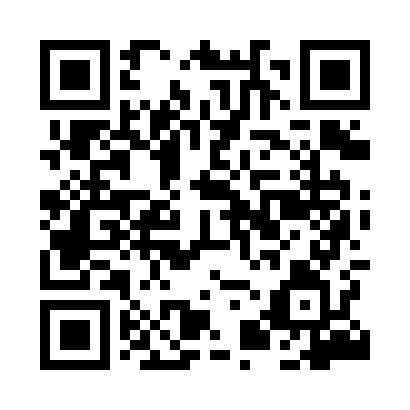 Prayer times for Kuczyn, PolandMon 1 Apr 2024 - Tue 30 Apr 2024High Latitude Method: Angle Based RulePrayer Calculation Method: Muslim World LeagueAsar Calculation Method: HanafiPrayer times provided by https://www.salahtimes.comDateDayFajrSunriseDhuhrAsrMaghribIsha1Mon3:566:0112:334:597:059:022Tue3:535:5912:325:007:079:053Wed3:505:5712:325:017:089:074Thu3:475:5412:325:037:109:095Fri3:445:5212:315:047:129:126Sat3:415:5012:315:057:149:157Sun3:375:4712:315:077:169:178Mon3:345:4512:315:087:179:209Tue3:315:4212:305:097:199:2210Wed3:285:4012:305:107:219:2511Thu3:245:3812:305:127:239:2812Fri3:215:3512:305:137:259:3013Sat3:185:3312:295:147:269:3314Sun3:145:3112:295:157:289:3615Mon3:115:2812:295:177:309:3916Tue3:075:2612:295:187:329:4217Wed3:045:2412:285:197:349:4518Thu3:005:2212:285:207:369:4819Fri2:565:1912:285:217:379:5120Sat2:535:1712:285:237:399:5421Sun2:495:1512:275:247:419:5722Mon2:455:1312:275:257:4310:0023Tue2:415:1112:275:267:4510:0324Wed2:375:0812:275:277:4610:0725Thu2:345:0612:275:287:4810:1026Fri2:295:0412:275:307:5010:1327Sat2:255:0212:265:317:5210:1728Sun2:215:0012:265:327:5410:2029Mon2:174:5812:265:337:5510:2430Tue2:144:5612:265:347:5710:28